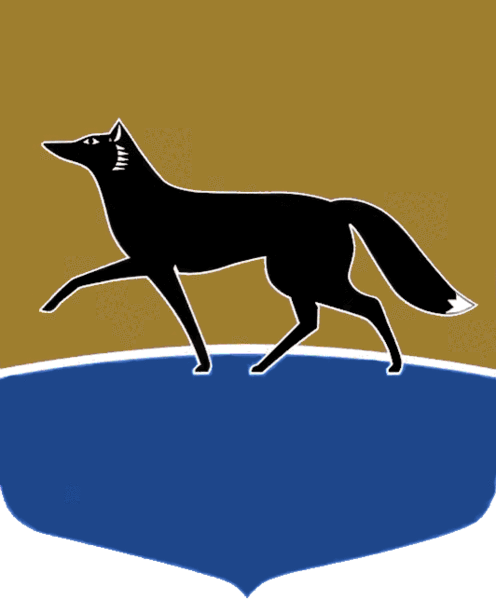 Принято Думой города 26 апреля 2022 года№ 117-VII ДГО награждении Благодарственным письмом Думы городаРассмотрев материалы, представленные к награждению Благодарственным письмом Думы города, в соответствии с Положением 
о Благодарственном письме Думы города Сургута, утверждённым решением Думы города от 30.05.2007 № 212-IV ДГ, Положением о наградах 
и почетных званиях городского округа Сургут Ханты-Мансийского автономного округа – Югры, утверждённым решением городской Думы 
от 28.12.2005 № 549-III ГД, учитывая решение комиссии по наградам 
Думы города (выписки из протоколов от 14.04.2022 № 3, от 18.04.2022 № 4, от 20.04.2022 № 5), Дума города РЕШИЛА:1. Наградить Благодарственным письмом Думы города: 1)	 за вклад в общественную жизнь города и многолетний добросовестный труд:а)	Николаенко Ирину Алексеевну, заместителя директора муниципального казенного учреждения «Лесопарковое хозяйство»;б)	Панюхину Наталью Ивановну, экономиста 1 категории Сургутского городского муниципального унитарного предприятия «Городские тепловые сети»;2)	за вклад в развитие и становление местного самоуправления, высокое профессиональное мастерство и многолетний добросовестный труд и в связи с празднованием Дня местного самоуправления:а) работников аппарата Думы города:Агапитову Татьяну Александровну, специалиста-эксперта отдела юридического и кадрового обеспечения;Витковскую Татьяну Анатольевну, ведущего специалиста отдела организационного обеспечения Думы города;Лазарчик Елену Анатольевну, главного специалиста отдела юридического и кадрового обеспечения;Пакалину Анастасию Сергеевну, главного специалиста отдела организационного обеспечения Думы города;б) работников структурных подразделений Администрации города:Захарова Антона Анатольевича, специалиста-эксперта аналитического отдела правового управления;Мединцеву Светлану Геннадьевну, начальника отдела социально-экономического прогнозирования;Шулепову Ольгу Анатольевну, начальника отдела городского хозяйства департамента финансов;3) за вклад в решение культурных задач города, высокое профессиональное мастерство и многолетний добросовестный труд Кутькова Игоря Ремовича, режиссера высшей категории любительского театра (студии) творческой лаборатории «Кулисы» муниципального автономного учреждения «Городской культурный центр». 2. Аппарату Думы города оформить награды и организовать вручение.Председатель Думы города							М.Н. Слепов«26» апреля 2022 г.